Le moustique tigre a été observé en France pour la première fois à partir de 2004 et depuis s'étend progressivement sur le territoire. Il a gagné la région en 2012 et est implanté et actif en Savoie depuis 2014. Face à ce constat, le préfet de Savoie a pris un arrêté préfectoral précisant le plan d'actions départemental mis en œuvre pour lutter contre ce nuisible. Le moustique tigre, aedes albopictus :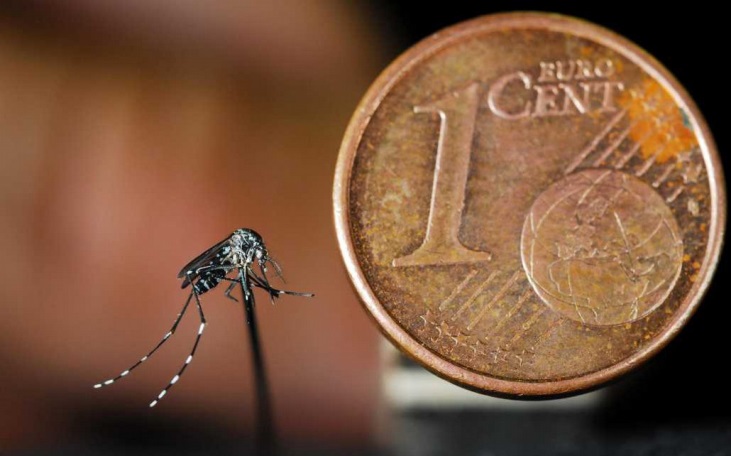 très petite taille, zébrures blanches et noireszone urbaine, pas dans les milieux naturels a besoin d'eau même en très petite quantité présent de mai à novembrese déplace peuSi vous pensez avoir observé un moustique tigre, signaler le à l'adresse suivante : http://www.signalement-moustique.fr. Pourquoi lutter contre le moustique tigre ?Très nuisant de par ses piqures : à l'extérieur et pendant la journée (matin et soir surtout)Vecteur de maladies : des virus tels que le chikungunya, la dengue et le zika. Maladies liées à un voyage mais risque de contamination des personnes localement par le moustique tigre aujourd'hui installé dans le département Quels sont les dispositifs de surveillance ? Une surveillance du moustique tigre (larves et adultes) Objectifs : délimiter la zone colonisée et la densité de moustiques présents.Ces actions sont réalisées par l'entente interdépartementale de démoustication (EID).Une surveillance sanitaire : tous les malades atteints de chikungunya, dengue et zika sont déclarés à l'agence régionale de santé (ARS)Enquête auprès du malade et/ou de son médecin afin de connaitre les lieux fréquentés par le malade pendant la période où il pouvait contaminer des moustiques tigre.Ces informations sont transmises à l'EID qui se rend sur place pour détecter si le moustique tigre est présent dans la zone où est le malade.Si le moustique tigre est présent : application d'un traitement insecticide Traitement insecticide et protection des abeilles :2 conditions obligatoires : personne malade (chikungunya, dengue ou zika) et présence de moustiques tigre.Produit : deltaméthrine ou pyrèthre naturel (agriculture biologique). Action : système nerveux, nocif pour les abeillesDélais très courts d'intervention : 48 à 72h Zone traitée : périmètre de 200 m autour du patient, sur la voie publique pendant la nuit (4-5h du matin) par nébulisation Afin de protéger les abeilles en cas de traitement, la DDCSPP informera, par tous moyens, les apiculteurs concernés, dès connaissance du périmètre d'application du traitement. Attention : les délais pour la réalisation du traitement sont très courts dès l'information transmise : de 48 à 72h.